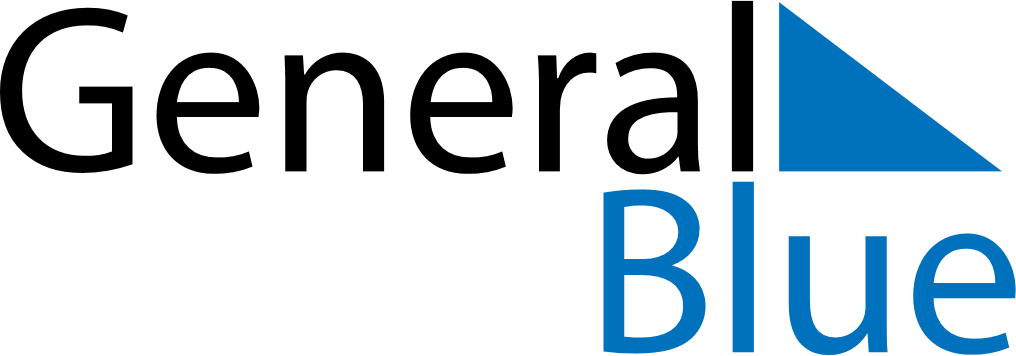 Weekly CalendarFebruary 26, 2023 - March 4, 2023Weekly CalendarFebruary 26, 2023 - March 4, 2023Weekly CalendarFebruary 26, 2023 - March 4, 2023Weekly CalendarFebruary 26, 2023 - March 4, 2023Weekly CalendarFebruary 26, 2023 - March 4, 2023Weekly CalendarFebruary 26, 2023 - March 4, 2023SundayFeb 26MondayFeb 27MondayFeb 27TuesdayFeb 28WednesdayMar 01ThursdayMar 02FridayMar 03SaturdayMar 046 AM7 AM8 AM9 AM10 AM11 AM12 PM1 PM2 PM3 PM4 PM5 PM6 PM